シリーズ「スマホを正しく安全に②」　（ゲーム機・タブレットも含みます）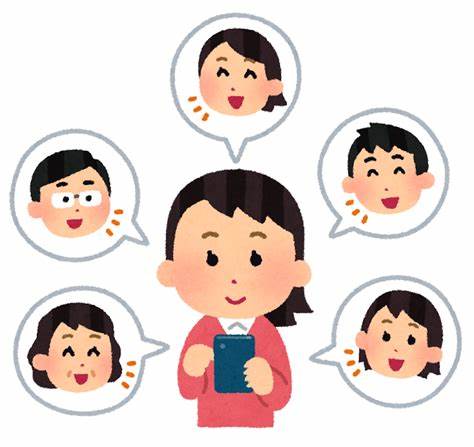 　新しいクラスでの生活が始まり、友だちとスマホで連絡を取りあうことも増えたのではないでしょうか。気軽に友だちとつながれるため、便利ですよね。でもその反面、毎年、学校や保健室の相談で多いのが「スマホトラブル」です。トラブルや事件に巻き込まれないために、一人ひとりが正しい知識をもって、安全に使いましょう。★この通信は、一・二・五中校区の保健室の先生たちで作成しました。全４回シリーズでお送りしますので、よく読んで、自分のスマホの使い方を見直す機会にしてくださいね。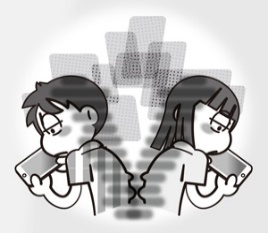 ネットにのせたものはにえない！！　あなたのがダダれのも！！ネットにのせたものはにえない！！　あなたのがダダれのも！！そのだけにったつもりが、のにされたり、ネットでげられたりすることもあります。がのせたを消しても、かがをしていたら、まることはめられません。また、にがつくこともあり、やがされることもありま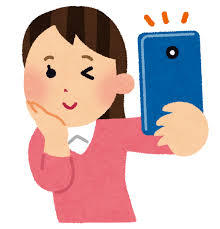 す。のせたをネットからにすことはです。ることで、こののやにずっとついてるれもあります。◆のせてもなものかよくえる。◆にられたくないはらない。（らせない）◆をできそうなやをネットにのせない。アプリ(LINE,Twitterなど)から「」「いじめ」「トラブル」の・にアプリ(LINE,Twitterなど)から「」「いじめ」「トラブル」の・にこんなからトラブルが・・・りえたら、くちがうに！！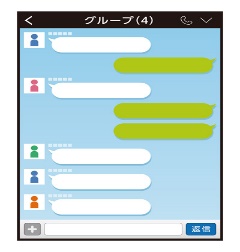 ★「なんでいくの？」①「（にって）くの？」②「どうしてあなたがくの？」★「かわいくない」　①「かわいいよね！」②「かわいくないよ。」　　SNSいじめ・・・トラブルのがれがちです！！のにしでいめる、そののだけ、そのがなやをグループで、そのとたなグループをりをう、そのをグループからすなどです。ちょっとしたきっかけやからいじめにつながることがなくありません。また、だけのやり取りはのがえないので、がじやすく、はのつもりでも、はくつくこともあります。◆のちになってみす、えてる。◆すぐにがないときは、のをする。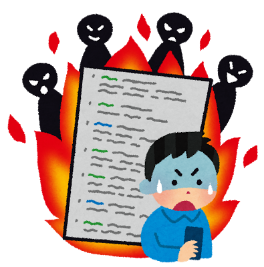 ◆なことは、かってす。らぬとのいによるトラブルらぬとのいによるトラブルじやがうに、いはいないとえ、ってみたいとうがえています。「ネットのステキない」をめてずらずのとをしたり、しさをらわすために、めてくれたりましてくれる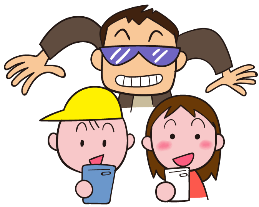 ずらずのにみをちけたりしているもいます。しかしがのことをっているとはらず、にってやトラブルにきまれるケースもあります。◆やの・などをらない。（になはりってはいけません）◆いとじるでもいにはのらない。（、わない）◆フィルタリングをする。（ネットの）オンラインゲームにはランキング・レアアイテム・キャンペーン・ガチャなど、をしたくなるように作られているものもあります。それぞれはでも、づいたらとになっていることがあります。ゲームのにするの、１０のは、よりのがく、９のケースがしているというデータもあります。はおうちの人とし、にでわないようにしましょう。◆おがかかるときはずにする。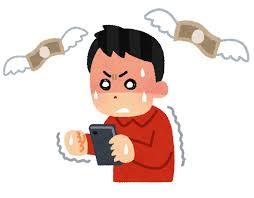 